ПРОЕКТ«Подвижные игры в жизни ребенка»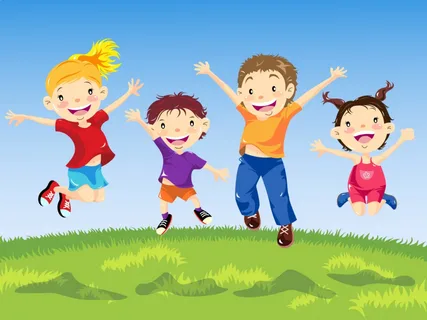 Саранск, 2021Продолжительность проекта – краткосрочный /2 недели/Тип проекта - игровойУчастники проекта:  воспитатель группы, детиВозраст детей -  6-7 летАКТУАЛЬНОСТЬ ПРОЕКТА:    Подвижная игра - незаменимое средство пополнения знаний и представлений ребенка об окружающем мире, развития мышления, смекалки, ловкости, сноровки, ценных морально-волевых качеств. Во время игры дети обратили внимание, что настроение иногда меняется: бывает очень весело или наоборот грустно до слез. Поэтому мы решили вместе во всем разобраться - что такое игра? Как достичь своей цели в игре? Как помочь товарищу, оказавшемуся в трудной ситуации?Цель: укрепление и повышение резервов организма детей, через организацию подвижных игр.Задачи:Оздоровительные:-охранять и укреплять физическое здоровье детей; -повышать защитные свойства организма и устойчивость к различным заболеваниям путем закаливания;-формировать представления о своем теле, о необходимости сохранения своего здоровья;-удовлетворение потребности детей в движении.Образовательные:-формировать жизненно необходимые двигательные умения и навыки ребенка в соответствии с его индивидуальными особенностями;-учить ориентироваться в пространстве; - создавать условия для реализации потребности детей в двигательной активности; 
-развивать основные физические качества и двигательные способности детей (силовые, скоростно-силовые, координационные и др.);-поощрять двигательное творчество и разнообразную игровую деятельность детей;
-формировать умения выполнять правила подвижных игр, проявляя находчивость, выдержку, ловкость и самостоятельность.Воспитательные:-формировать товарищеские взаимоотношения, взаимовыручку и помощь, учить преодолевать трудности;-воспитывать потребности в здоровом образе жизни; -воспитывать положительные черты характера;-воспитывать у детей интерес к занятиям физической культурой;ПОДГОТОВИТЕЛЬНЫЙ ЭТАП1. Выбор темы, постановка целей и задач.2. Написание перспективного плана.3. Сбор материала (считалки, потешки, заклички, стихи).4. Подбор материала для практических игр и знаний.5. Изготовление атрибутов к занятиям и играм.6. Создание картотеки подвижных народных игр и считалок.ОСНОВНОЙ ЭТАП1. Знакомство с сюжетными подвижными играми.2. Использование основных видов движений в подвижной игре.3. Развитие творческого воображения и физического совершенствования через подвижную игру.4. Подвижная игра и правила в ней.5. Формирование дружеских взаимоотношений и доброжелательности во время игры.6. Консультации для родителей.7. Консультации для педагогов.ЗАКЛЮЧИТЕЛЬНЫЙ ЭТАП1. Презентация проекта для педагогов.2. Оформление проектной деятельности.3. Подвести итог и сделать вывод по теме проектная деятельность «Подвижная игра в жизни ребенка».ОЖИДАЕМЫЙ РЕЗУЛЬТАТОбучить детей  игровой деятельности ориентироваться на систему требований (правил) и умению оценивать правильность выполнения своих действий.Обучать самостоятельному выполнению заданий по наглядному образцу и словесному описанию Осваивать командные взаимодействия во время игры. Учиться получать и передавать полученные знания и информацию, расширять свой кругозор, разные видя памяти.  ПЕРСПЕКТИВНЫЙ ПЛАН ДЕЯТЕЛЬНОСТИ«Подвижные игры в жизни ребёнка»для детей старше - подготовительной группыПервая  неделя1. Разучивание: считалки, заклички, стихи.2. Занятие: «Подражательные движения»3. Беседа: «История возникновения игры:«Гори, гори ясно».4. Консультация для родителей : «Подвижные игры для детей младшего возраста с родителями. Вместе весело играть».5. Подвижные игры на свежем воздухе.Вторая  неделя1. Занятие: «Знакомство с народными играми»2. Динамическая пауза: «Физические упражнения, как средство достижения цели».3. Занятие – исследование: «Помогай другу везде - не оставляй его в беде"4. Консультация для педагогов:  «Подвижные игры зимой на свежем воздухе»5. Подвижные игры на свежем воздухе